New York City College of Technology, CUNY CURRICULUM MODIFICATION PROPOSAL FORMThis form is used for all curriculum modification proposals. See the Proposal Classification Chart for information about what types of modifications are major or minor.  Completed proposals should be emailed to the Curriculum Committee chair.Please include all appropriate documentation as indicated in the Curriculum Modification Checklist.For each new course, please also complete the New Course Proposal and submit in this document.Please submit this document as a single .doc or .rtf format.  If some documents are unable to be converted to .doc, then please provide all documents archived into a single .zip file.ALL PROPOSAL CHECK LISTEXISTING PROGRAM MODIFICATION PROPOSALSSection AIII: 	Changes in Degree Programs The following revisions are proposed for the AAS in Electromechanical TechnologyProgram:  AAS in Electromechanical TechnologyProgram Code:  01386	Effective Date:   Fall 2015Rationale: 	This change removes the confusing choice between ENG 1121 and COM 1330, and allows students more choice in the Flexible Core areas.Title of ProposalMinor EMT Program ModificationDate2/11/2015Major or MinorMinorProposer’s NameYu Wang, Ohbong KwonDepartmentComputer Engineering Technology DepartmentDate of Departmental Meeting in which proposal was approved2/19/2015Department Chair NameSunghoon JangDepartment Chair Signature and Date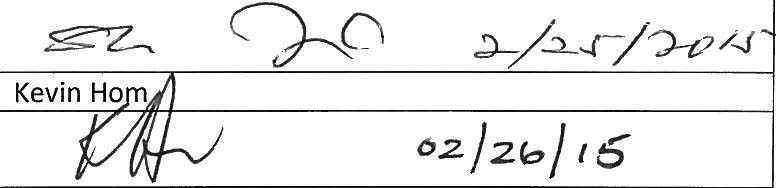 Academic Dean NameAcademic Dean Signature and DateBrief Description of Proposal(Describe the modifications contained within this proposal in a succinct summary.  More detailed content will be provided in the proposal body.In order to meet the pathways requirements,  the Computer Engineering Technology would like tochange  GenEd required core from ENG1121(English Composition II) or COM1130(Public Speaking) to only ENG1121 for EMT AAS program. expand GenEd electives for EMT AAS program to include any approved courses in the area of flexible core-Individual and Society.Brief Rationale for Proposal(Provide a concise summary of why this proposed change is important to the department.  More detailed content will be provided in the proposal body).  Currently students in EMT AAS program can take COM1330 or ENG 1121 to meet GenEd required core. But they cannot take them together. After making this change, students are allowed to take both, ENG1121 satisfying GenEd required core and COM1330 satisfying GenEd electives in the area of flexible core-Individual and Society.It seems confused regarding to take a course in the area of Individual and Society due to an area of catalog interpretation (footnote 3 from Individual and Society, EMT AAS). After making this change, it makes clear that students can have more choices to take any approved courses in this area to meet the CUNY pathway requirements. Approval of the proposed minor change would allow a seamless transfer of GenEd credits to other AAS programs in CUNY wide and aid in a timely graduation plan.Proposal History(Please provide history of this proposal:  is this a resubmission? An updated version?  This may most easily be expressed as a list).This is an initial submission. Completed CURRICULUM MODIFICATION FORM including:Brief description of proposalYRationale for proposalYDate of department meeting approving the modificationYChair’s SignatureYDean’s SignatureYEvidence of consultation with affected departmentsList of the programs that use this course as required or elective, and courses that use this as a prerequisite.Documentation of Advisory Commission views (if applicable).Completed Chancellor’s Report Form.Documentation indicating core curriculum requirements have been met for new programs/options or program changes. Detailed rationale for each modification (this includes minor modifications)FROM: TO: General Education Common Core 1                                           28-30 CreditsI – Required Core 2 (3-4 courses, 11-15 credits)English Composition (1-2 courses, 3 or 6 credits)ENG 1101 	English Composition I				3ENG 1121 3 	English Composition II 				3Mathematical and Quantitative Reasoning (1 course, 4 credits)MAT 1375or higher 4 	Precalculus					4Life and Physical Sciences (1 course, 4-5 credits)PHYS 1433 	General Physics I: Algebra Based 			4								orPHYS 1441 	General Physics I: Calculus Based     		5II – Flexible Core (4-5 courses, 14-18 credits)Students must take courses as specified in Scientific Worldarea and select one approved course from each of any othertwo areas. (Students who do not take ENG 1121 in theRequired Core must take COM 1330 as specified in theIndividual and Society area.)					6-9World Cultures and Global IssuesAny Approved CourseUS Experience in its DiversityAny Approved CourseIndividual and SocietyCOM 1330 3 Public Speakingor higher 3Creative ExpressionAny Approved CourseScientific WorldMAT 1475or higher 	Calculus						4PHYS 1434 	General Physics II: Algebra Based			4							orPHYS 1442 	General Physics II: Calculus Based 			5Writing Intensive Requirement 5Students at New York City College of Technology must complete twocourses designated WI for the associate level, one from GenEd andone from the major; and two additional courses designated WI for thebaccalaureate level, one from GenEd and one from the major.Total program-specific required and elective courses		36Total NYSED Liberal Arts and Science credits			28-30TOTAL CREDITS REQUIRED FOR THE DEGREE			64-661 Although students enrolled in AAS programs are not required to meet all ofthe CUNY Pathways requirements, the college and program general educationrequirements are organized by Pathways categories to inform students of theirstanding should they transfer to a CUNY baccalaureate program.2 Specific courses listed are degree requirements that also meet CUNY Pathways general education requirements in that category.3 AAS students may select either ENG 1121 or COM 1330.4 Students without the requisite math background to enter MAT 1375 will berequired to take MAT 1175 and/or MAT 1275 in preparation. This will increase the number of required credits for the degree by 4-8 credits.5 A semester-specific list of writing intensive courses is available online at the CityTech Pathways website.General Education Common Core 1                                           28-30 CreditsI – Required Core 2 (4 courses, 14-15 credits)English Composition (2 course, 6 credits)ENG 1101 	English Composition I				3ENG 1121  	English Composition II				3Mathematical and Quantitative Reasoning (1 course, 4 credits)MAT 1375or higher 3 	Precalculus					4Life and Physical Sciences (1 course, 4-5 credits)PHYS 1433 	General Physics I: Algebra Based 			4								orPHYS 1441 	General Physics I: Calculus Based     		5II – Flexible Core (4 courses, 14-15 credits)Students must take courses as specified in Scientific Worldarea and select one approved course from each of any other two areas.	6World Cultures and Global IssuesAny Approved CourseUS Experience in its DiversityAny Approved CourseIndividual and SocietyAny Approved CourseCreative ExpressionAny Approved CourseScientific WorldMAT 1475or higher 	Calculus						4PHYS 1434 	General Physics II: Algebra Based			4							orPHYS 1442 	General Physics II: Calculus Based 			5Writing Intensive Requirement 4Students at New York City College of Technology must complete twocourses designated WI for the associate level, one from GenEd andone from the major; and two additional courses designated WI for thebaccalaureate level, one from GenEd and one from the major.Total program-specific required and elective courses		36Total NYSED Liberal Arts and Science credits			28-30TOTAL CREDITS REQUIRED FOR THE DEGREE			64-661 Although students enrolled in AAS programs are not required to meet all ofthe CUNY Pathways requirements, the college and program general educationrequirements are organized by Pathways categories to inform students of theirstanding should they transfer to a CUNY baccalaureate program.2 Specific courses listed are degree requirements that also meet CUNY Pathways general education requirements in that category.3 Students without the requisite math background to enter MAT 1375 will berequired to take MAT 1175 and/or MAT 1275 in preparation. This will increase the number of required credits for the degree by 4-8 credits.4 A semester-specific list of writing intensive courses is available online at the CityTech Pathways website.